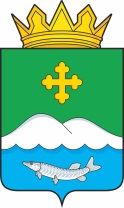 Дума Белозерского муниципального округаКурганской областиРЕШЕНИЕот 23 декабря 2022 года № 310     с. БелозерскоеОб утверждении отчета об исполнении бюджетаНоводостоваловского сельсовета за 9 месяцев 2022 годаЗаслушав отчет об исполнении бюджета Новодостоваловского сельсовета за 9 месяцев 2022 года, Дума Белозерского муниципального округаРЕШИЛА:1. Утвердить отчет об исполнении бюджета Новодостоваловского сельсовета за 9 месяцев 2022 года по доходам в сумме 5198,8 тыс. руб. и расходам в сумме 5207,9 тыс. руб., превышение расходов над доходами (дефицит бюджета) Новодостоваловского сельсовета в сумме 9,1 тыс. руб.2. Утвердить источники внутреннего финансирования дефицита бюджета Новодостоваловского сельсовета за 9 месяцев 2022 года согласно приложению 1 к настоящему решению.3. Утвердить распределение бюджетных ассигнований по разделам, подразделам классификации расходов бюджета Новодостоваловского сельсовета на 2022 год согласно приложению 2 к настоящему решению.4. Утвердить ведомственную структуру расходов бюджета Новодостоваловского сельсовета на 2022 год согласно приложению 3 к настоящему решению.5. Утвердить программу муниципальных внутренних заимствований Новодостоваловского сельсовета на 2022 год согласно приложению 4 к настоящему решению.	6. Разместить настоящее решение на официальном сайте Администрации Белозерского муниципального округа в информационно-телекоммуникационной сети Интернет.Председатель ДумыБелозерского муниципального округа                                                              П.А. МакаровГлаваБелозерского муниципального округа                                                              А.В. ЗавьяловПриложение 1к решению Думы Белозерского муниципального округа от 23 декабря 2022 года № 310«Об утверждении отчета об исполнении бюджета Новодостоваловского сельсовета за 9 месяцев 2022 года»Источники внутреннего финансирования дефицита бюджета Новодостоваловского сельсовета за 2022 год(тыс. руб.)Приложение 2к решению Думы Белозерского муниципального округа от 23 декабря 2022 года № 310«Об утверждении отчета об исполнении бюджета Новодостоваловского сельсовета за 9 месяцев 2022 года»Распределение бюджетных ассигнований по разделам и подразделам классификации расходов бюджета Новодостоваловского сельсовета на 2022 год(тыс. руб.)Приложение 3к решению Думы Белозерского муниципального округа от 23 декабря 2022 года № 310«Об утверждении отчета об исполнении бюджета Новодостоваловского сельсовета за 9 месяцев 2022 года»Ведомственная структура расходов бюджета Новодостоваловского сельсовета 
на 2022 годПриложение 4к решению Думы Белозерского муниципального округа от 23 декабря 2022 года № 310«Об утверждении отчета об исполнении бюджета Новодостоваловского сельсовета за 9 месяцев 2022 года»Программа муниципальных внутренних заимствований Новодостоваловского сельсовета на 2022 год(тыс. руб.)Код бюджетной классификации РФВиды государственных заимствованийПлан на годИсполнение% исполнения за годИсточники внутреннего финансирования профицита бюджета0-9,1из них:01050000000000000Изменение остатков средств на счетах по учету средств бюджета9,1001050201000000510Увеличение прочих остатков денежных средств бюджетов поселений-5173,7-5198,8100,501050201000000610Уменьшение прочих остатков денежных средств бюджетов поселений5207,95207,9100,0Всего источников финансирования дефицита бюджета-34,2-9,10Наименование РзПРплан на годисполнение за год% исполненияОБЩЕГОСУДАРСТВЕННЫЕ ВОПРОСЫ011409,01409,0100,0Функционирование высшего должностного лица субъекта Российской Федерации и муниципального образования0102199,9199,9100,0Функционирование Правительства Российской Федерации, высших исполнительных органов государственной власти субъектов Российской Федерации, местных администраций01041209,11209,1100,0Другие общегосударственные вопросы01130,0070,007100,0НАЦИОНАЛЬНАЯ ОБОРОНА0273,173,1100,0Мобилизационная и вневойсковая подготовка020373,173,1100,0НАЦИОНАЛЬНАЯ БЕЗОПАСНОСТЬ И ПРАВООХРАНИТЕЛЬНАЯ ДЕЯТЕЛЬНОСТЬ031000,11000,1100,0Обеспечение пожарной безопасности03101000,11000,1100,0НАЦИОНАЛЬНАЯ ЭКОНОМИКА04375,6375,6100,0Общеэкономические вопросы040147,947,9100,0Дорожное хозяйство (дорожные фонды)0409327,7327,7100,0ЖИЛИЩНО - КОММУНАЛЬНОЕ ХОЗЯЙСТВО052,12,1100,0Благоустройство05032,12,1100,0КУЛЬТУРА, КИНЕМАТОГРАФИЯ082348,02348,0100,0Культура0801290,3290,3100,0Другие вопросы в области культуры, кинематографии 08042057,72057,7100,0ИТОГО РАСХОДОВ5207,95207,9100,0Наименование бюджетополучателей и расходов бюджетной классификацииРаспРаздел,подраз-делЦСВРПлан на годисполнение% исполненияАдминистрация Новодостоваловского сельсовета0995207,95207,9100,0ОБЩЕГОСУДАРСТВЕННЫЕ ВОПРОСЫ09901001409,01409,0100,0Функционирование высшего должностного лица субъекта Российской Федерации и муниципального образования09901021409,01409,0100,0Не программное направление деятельности органов власти местного самоуправления099010271000000001409,01409,0100,0Обеспечение функционирования Главы муниципального образования099010271100000001409,01409,0100,0Глава муниципального образования099010271100830101409,01409,0100,0 Расходы на выплату персоналу в целях обеспечения выполнения функций государственными (муниципальными) органами, казенными учреждениями, органами управления государственными внебюджетными фондами099010271100830101001409,01409,0100,0Функционирование Правительства Российской Федерации, высших исполнительных органов государственной власти субъектов Российской Федерации, местных администраций09901041209,11209,1100,0Не программное направление деятельности органов власти местного самоуправления099010471000000001209,11209,1100,0Обеспечение деятельности местной администрации099010471300000001209,11209,1100,0Центральный аппарат099010471300830401209,11209,1100,0Расходы на выплату персоналу в целях обеспечения выполнения функций государственными (муниципальными) органами, казенными учреждениями, органами управления государственными внебюджетными фондами09901047130083040100725,3725,3100,0Закупка товаров, работ и услуг для обеспечения государственных (муниципальных) нужд09901047130083040200368,9368,9100,0Социальное обеспечение и иные выплаты населению09901047130083040300114,3114,3100,0Иные бюджетные ассигнования099010471300830408000,60,6100,0Другие общегосударственные вопросы09901130,0070,007100,0Не программное направление деятельности органов власти местного самоуправления099011371400000000,0070,007100,0Иные внепрограммные мероприятия099011371400000000,0070,007100,0Осуществление отдельных государственных полномочий Курганской области в сфере определения должностных лиц органов местного самоуправления, уполномоченных составлять протоколы об административных правонарушениях 099011371400161000,0070,007100,0Закупка товаров, работ и услуг для обеспечения государственных (муниципальных) нужд099011371400161002000,0070,007100,0Национальная оборона099020073,173,1100,0Мобилизационная и войсковая подготовка099020373,173,1100,0Не программные направления деятельности органов власти местного самоуправления0990203710000000073,173,1100,0Иные внепрограммные мероприятия0990203714000000073,173,1100,0Осуществление первичного воинского учета на территориях, где отсутствуют военные комиссариаты0990203714005118073,173,1100,0Расходы на выплату персоналу в целях обеспечения выполнения функций государственными (муниципальными) органами, казенными учреждениями, органами управления государственными внебюджетными фондами0990203714005118010054,154,1100,0Закупка товаров, работ и услуг для обеспечения государственных (муниципальных) нужд0990203714005118020019,019,0100,0Национальная безопасность и правоохранительная деятельность09903001000,11000,1100,0Обеспечение пожарной безопасности09903101000,11000,1100,0Муниципальная программа «Пожарная безопасность Новодостоваловского сельсовета на 2022-2024годы»099031001000000001000,11000,1100,0Мероприятия в области пожарной безопасности населенных пунктов099031001001000001000,11000,1100,0Обеспечение деятельности муниципальных пожарных постов099031001001830901000,11000,1100,0Расходы на выплату персоналу в целях обеспечения выполнения функций государственными (муниципальными) органами, казенными учреждениями, органами управления государственными внебюджетными фондами09903100100183090100894,3894,3100,0Закупка товаров, работ и услуг для обеспечения государственных (муниципальных) нужд0990310010018309020095,495,4100,0Иные бюджетные ассигнования0990310010018309080010,410,4100,0Национальная экономика0990400387,5192,7100,0Реализация дополнительных мероприятий, направленных на снижение напряженности на рынке труда099040171400LП02047,947,9100,0Расходы на выплату персоналу в целях обеспечения выполнения функций государственными (муниципальными) органами, казенными учреждениями, органами управления государственными внебюджетными фондами099040171400LП02010047,947,9100,0Дорожное хозяйство (дорожные фонды)0990409327,7327,7100,0Не программное направление деятельности органов власти местного самоуправления09904097100000000327,7327,7100,0Иные внепрограммные мероприятия09904097140000000327,7327,7100,0Осуществление мероприятий в сфере дорожной деятельности09904097140083110327,7327,7100,0Закупка товаров, работ и услуг для обеспечения государственных (муниципальных) нужд09904097140083110200327,7327,7100,0Жилищно-коммунальное хозяйство09905002,12,1100,0Благоустройство09905032,12,1100,0Муниципальная программа «Благоустройство территории Новодостоваловского сельсовета на 2022-2024годы»099050307000000002,12,1100,0Проведение мероприятий по благоустройству и санитарному содержанию населенных пунктов099050307001000002,12,1100,0Прочие мероприятия по благоустройству099050307001831802,12,1100,0Закупка товаров, работ и услуг для обеспечения государственных (муниципальных) нужд099050307001831802002,12,1100,0КУЛЬТУРА, КИНЕМАТОГРАФИЯ09908002348,02348,0100,0Культура0990801290,3290,3100,0Муниципальная программа «Культура села на 2022-2024годы»09908010900000000281,3281,3100,0Мероприятия по обеспечению деятельности учреждений культуры09908010900100000281,3281,3100,0Обеспечение деятельности Домов культуры09908010900183230248,6248,6100,0Расходы на выплату персоналу в целях обеспечения выполнения функций государственными (муниципальными) органами, казенными учреждениями, органами управления государственными внебюджетными фондами09908010900183230100240,7240,7100,0Закупка товаров, работ и услуг для обеспечения государственных (муниципальных) нужд099080109001832302005,75,7100,0Иные бюджетные ассигнования099080109001832308002,22,2100,0Обеспечение деятельности библиотек0990801090018324032,732,7100,0Расходы на выплату персоналу в целях обеспечения выполнения функций государственными (муниципальными) органами, казенными учреждениями, органами управления государственными внебюджетными фондами0990801090018324010016,716,7100,0Закупка товаров, работ и услуг для обеспечения государственных (муниципальных) нужд0990801090018324020016,016,0100,0Меры социальной поддержки лиц, проживающих и работающих в сельской местности и в рабочих поселках (поселках городского типа)099080171400109709,09,0100,0Расходы на выплату персоналу в целях обеспечения выполнения функций государственными (муниципальными) органами, казенными учреждениями, органами управления государственными внебюджетными фондами099080171400109701006,26,2100,0Пособия, компенсации и иные социальные выплаты гражданам, кроме публичных нормативных обязательств099080171400109703002,82,8100,0Другие вопросы в области культуры, кинематографии09908042057,72057,7100,0Обеспечение деятельности хозяйственной группы099080409001832502057,72057,7100,0Расходы на выплату персоналу в целях обеспечения выполнения функций государственными (муниципальными) органами, казенными учреждениями, органами управления государственными внебюджетными фондами099080409001832501001105,31105,3100,0Закупка товаров, работ и услуг для обеспечения государственных (муниципальных) нужд09908040900183250200943,1943,1100,0Иные бюджетные ассигнования099080409001832508009,39,3100,0№ п/пВид долговых обязательствСуммав том числе средства, направляемые на финансирование дефицита бюджета Новодостоваловского сельсовета1.Договоры и соглашения о получении Новодостоваловским сельсоветом бюджетных кредитов от бюджетов других уровней бюджетной системы Курганской области00     в том числе:ПривлечениеПогашение2.Кредитные соглашения и договоры, заключаемые Новодостоваловским сельсоветом с кредитными организациями00     в том числе:ПривлечениеПогашение3.Предоставление государственных гарантий004.Исполнение государственных гарантий00Всего:00